Изобразительное искусство, 1 (доп) класс, 7 декабряТема урока: Зима. Снеговик. Праздник Новый год. АппликацияЦель: формирование умения составлять композицию из геометрических фигур. Задачи. Образовательные. Учить детей наклеивать готовые формы (круги) в определённой последовательности. Учитывая их величину и располагая в высоту от самого большого до самого маленького. Учить предварительно выкладывать на листе приготовленные детали, а затем наклеивать полученное изображение на бумагу. Закрепить знание о величине, форме, цвете. Учить дорисовывать дополнительные элементы (глазки, ротик, ручки).Коррекционно-развивающие. Развивать умение правильно размещать детали аппликации относительно друг друга и плоскости листа. Развивать у детей внимание, аккуратность, правильно использовать предназначенный материал.Воспитательные. Воспитывать аккуратность, трудолюбие, интерес к урокам труда. Вызвать у детей радость от созданного ими изображения.Ход урока. I Организационный момент. Прозвенел уже звонок, начинаем наш урок. - Какое сейчас время года?- Какой месяц?II . Вводная беседа1.Беседа по картине « Зимние забавы детей». -Какое время года изображено на картине? (Зима). -Чем заняты дети? (Ребята катаются на санках с горы, на лыжах, на коньках, играют в снежки, лепят снеговика).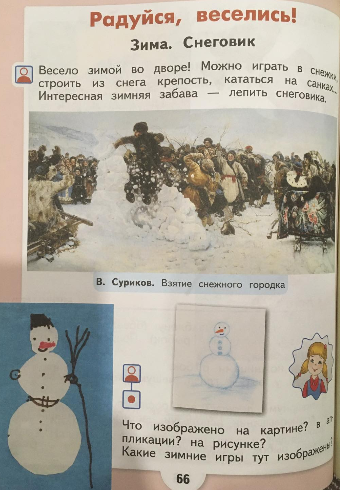 2. – Отгадайте загадку: Меня не растили, из снега слепили. Вместо носа ловко вставили морковку. Глаза – угольки, Губы – сучки, Холодный, большой, Кто я такой? (Снеговик) - А почему его так называют? (Потому что его лепят из снега). -А тебе приходилось лепить снеговика? - Какие детали нужно слепить, чтобы потом из них собрать снеговика? ( Ответы). 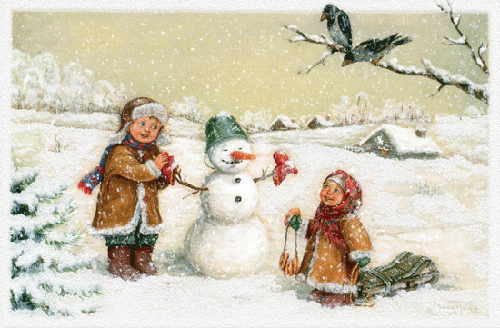 3. Сегодня на уроке мы с вами выполним аппликацию из бумаги «Снеговик». Вы будете учиться составлять снеговика из геометрических фигур. Поучимся правильно размещать детали на листе картона. 4. Анализ образца.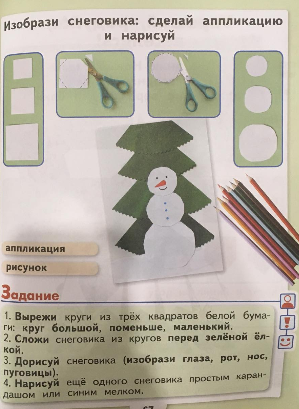 - Внимательно рассмотрите образец. - Какую форму имеют детали? ( Форму круга). - Одинакового ли размера круги? ( Нет, они все разные). - Как они располагаются по отношению друг к другу? ( Внизу побольше, к верху уменьшаются). 5. Организация рабочего места:- Что нам понадобится для изготовления снеговика? (синий картон, цветная, белая бумага, салфетка). - А какие инструменты, приспособления нам пригодятся? (клей,  клеенка). 6. Повторение правил безопасности при работе с клеем. Пальчиковая гимнастика «Мы во двор пошли гулять». - Чтобы руки точно выполняли действия, давайте их подготовим, разомнѐм: Раз, два, три, четыре, пять, (загибать пальчики по одному) Мы во двор пошли гулять. («шагать» по столу указательным и средним пальчиками) Бабу снежную лепили, («лепить» комочек двумя ладошками) Птичек крошками кормили, («крошить хлеб» всеми пальцами)С горки мы потом катались, (вести указательным пальцем правой руки по ладони левой руки) А еще в снегу валялись. (класть ладошки на стол то одной, то другой стороной)Все в снегу домой пришли. (отряхивать ладошки)Съели суп (движения воображаемой ложкой) И спать легли. (руки под щѐку)ФИЗМИНУТКА.Раз – рука, два – рука Вытягиваем вперѐд одну руку, затем другуюЛепим мы снеговика Имитируем лепку снежков.Мы скатаем снежный ком Ладонями выполняем круговые движения. Вот такой Разводим руки в стороны, показывая большую величину комаА потом поменьше ком Ладонями круговые движения Вот такой Показываем руками величину кома поменьше. А наверх поставим мы маленький комок Соединяют пальцы рук вместе, держа ладони на расстоянии. Вот и вышел Снеговик - Снеговичок Очень милый толстячок! Ставят руки на бока и делают повороты корпуса вправо-влево. III. Выполнение аппликацииА теперь сложим из кругов снеговика.1. Сначала вырезанные детали расположите на основе из цветного картона так, как показано на образце. (Размещение композиции на картоне). 2.Затем все детали приклеиваем к основе. Будьте внимательны и аккуратны, не сдвигайте детали и не меняйте их местами. 3.Чего-то не хватает у снеговика? Правильно, у него нет лица. Потом делаем лицо. Вырезаем два маленьких черных кружка – это глаза, треугольник – это нос, две черных полоски – это руки. 4. Наконец получился портрет снеговика. Повторение этапов выполнения работы. Выполнение аппликации учащимися. Выставка работ учащихся IV. Закрепление.-Что мы сегодня делали на уроке? -Из чего мы сделали снеговика?  V. Итог урока. Кому понравилась своя работа? – Как выполнена работа аккуратно, хорошо или не очень? – Что не получилось? – Чья работа понравились больше всех? Почему? МОЛОДЕЦ!  УРОК ОКОНЧЕН!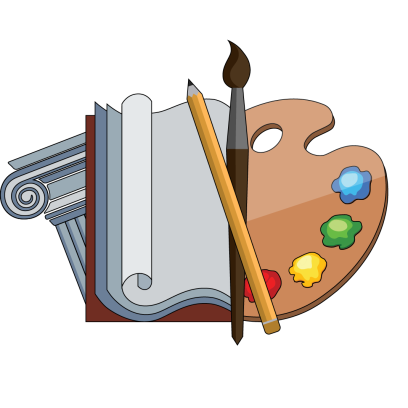 